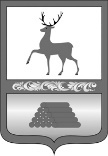 СОВЕТ ДЕПУТАТОВГОРОДСКОГО ОКРУГА СЕМЕНОВСКИЙ НИЖЕГОРОДСКОЙ ОБЛАСТИ                               Р Е Ш Е Н И ЕО ФОРМИРОВАНИИ БЮДЖЕТНОГО ПРОГНОЗА НА ДОЛГОСРОЧНЫЙ ПЕРИОДВ соответствии с Бюджетным кодексом Российской Федерации, Уставом городского округа Семеновский Нижегородской области, Положением «О бюджетном процессе в городском округе Семеновский», утвержденное решением Совета депутатов городского округа Семеновский от 18 октября 2011 года № 66, в целях обеспечения долгосрочной бюджетной сбалансированности, Совет депутатов решил:1. Сформировать бюджетный прогноз городского округа Семеновский на долгосрочный период с 2023 по 2028 год.2. Настоящее решение опубликовать в газете «Семеновский вестник».3. Настоящее решение вступает в силу после его официального опубликования.Председатель Совета депутатов		         Глава местного самоуправления городского округа Семеновский                               городского округа Семеновский                        Н.Ф. Носков					                        А.Г. Песков 2022 года                                                                             № 110   